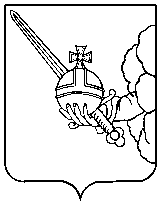 П О С Т А Н О В Л Е Н И Е Главы города Вологдыот  9 ноября 2022 года				                    		№         548      	О внесении измененияв постановление Главы города Вологды от 05 декабря 2017 года № 603«Об утверждении Перечня должностей муниципальной службы в Вологодской городской Думе, при назначении на которые граждане и при замещении которых муниципальные служащие обязаны представлять сведения о своих доходах, расходах, об имуществе и обязательствах имущественного характера, а также сведения о доходах, расходах, об имуществе и обязательствах имущественного характера своих супруги (супруга) и несовершеннолетних детей, в связи с замещением которых на граждан налагаются ограничения, предусмотренные статьей 12 Федерального закона от 25 декабря 2008 года                № 273-ФЗ «О противодействии коррупции», и в отношении их установлен запрет, предусмотренный частью 4 статьи 14 Федерального закона от 2 марта 2007 года № 25-ФЗ «О муниципальной службе в Российской Федерации»На основании части 6 статьи 27, пункта 9 части 2 статьи 38 Устава городского округа города Вологды ПОСТАНОВЛЯЮ:1. Внести в Перечень должностей муниципальной службы в Вологодской городской Думе, при назначении на которые граждане и при замещении которых муниципальные служащие обязаны представлять сведения о своих доходах, расходах, об имуществе и обязательствах имущественного характера, а также сведения о доходах, расходах, об имуществе и обязательствах имущественного характера своих супруги (супруга) и несовершеннолетних детей, в связи с замещением которых на граждан налагаются ограничения, предусмотренные статьей 12 Федерального закона от 25 декабря 2008 года № 273-ФЗ                          «О противодействии коррупции», и в отношении их установлен запрет, предусмотренный частью 4 статьи 14 Федерального закона от 2 марта 2007 года      № 25-ФЗ «О муниципальной службе в Российской Федерации», утвержденный постановлением Главы города Вологды от 05 декабря 2017 года № 603                    (с последующим изменением), изменение, дополнив его новым абзацем четвертым следующего содержания:«Заведующий сектором.».2. Настоящее постановление подлежит опубликованию в газете «Вологодские новости», размещению на официальном сайте Вологодской городской Думы в информационно-телекоммуникационной сети «Интернет», вступает в силу со дня его официального опубликования и распространяется на правоотношения, возникшие с 01 октября 2022 года.Глава города Вологды                                                                          Ю.В. Сапожников